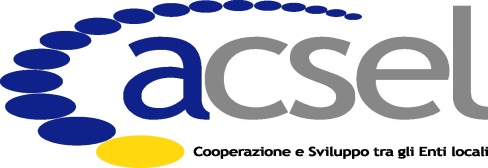 Associazione per la Cooperazione e lo Sviluppo degli Enti Locali    ROMA - Tel 06.70450293 – fax 06.99700540   www.acselweb.it   e-mail: segreteria@acselweb.it   Con il Patrocinio                                                                                                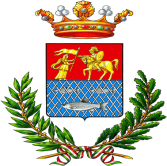 del Comune di Rieti                                              Giornata di studio“Il sistema di e-procurement della Pubblica amministrazione Focus sul Mercato Elettronico della Pubblica amministrazione”  9:30 – Registrazione partecipantiSaluti: Prof. Marcello Degni - Assessore al Bilancio, Risorse Finanziarie, Patrimonio, Efficienza e Innovazione. Docenti: Dr.ssa Nicoletta CASARI (referente Direzione Acquisti CONSIP )       Dr.ssa Federica VALLONE (referente Direzione Acquisti CONSIP )13:30 - Conclusione       PROGRAMMAIl programma per la razionalizzazione degli acquistila normativagli strumenti di acquisto: Convenzioni, AQ, SDA e MEPA Il sistema di e-procurement www.acquistinretepa.it gli utenti del Programmal’area personalela ricerca e il carrello      Il Mercato Elettronico della P.A. le merceologie sul MEPA navigazione guidata e simulazione predisposizione di una RDO aggiudicazione di una RDO Associazione per la Cooperazione e lo Sviluppo degli Enti Locali    ROMA - Tel 06.70450293 – fax 06.99700540   www.acselweb.it   e-mail: segreteria@acselweb.it                                              Giornata di studio“Il sistema di e-procurement della Pubblica amministrazione Focus sul Mercato Elettronico della Pubblica amministrazione”SCHEDA  DI  ISCRIZIONECognome:……………………………………………………………Nome:…………………………………………………Qualifica:………………………………….…………………Ente:………..………………………Prov.:……………CAP:……………Città:………………………………………Indirizzo: …………………………………………………Tel.uff.:……………………………………………………………Fax: …………………..……………………………………E-mail:……………………...…………………………………………………Cell: ……………………………………………Prego restituire la SCHEDA DI ISCRIZIONE compilata entro il 21 marzo 2013, via mail: segreteria@acselweb.it,  attraverso il sito www.acselweb.itAcsel tratterà i dati forniti, ai sensi del D.Lgs n.196/2003 in materia di protezione dei dati personali